Our Lady of the LakesRegistration for 1st Holy Communion*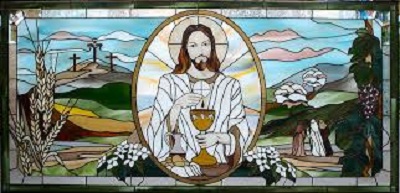 *Diocesan guidelines specify that anyone preparing for sacraments needs to have completed a full year of Religious Education (either through a Catholic school or parish religious ed. program).  Candidates also must have been prepared and celebrated the Sacrament of Penance & Reconciliation.Print legibly & return to the Parish Center by 9/29/2019Candidate’s Full Name:  ________________________________   School & Grade:  ________________Place & DOB:  ___________________________________________Name of church & place where baptized:  _________________________________________________ (If not in OLOL, please provide a copy of the child’s Baptismal Certificate.)Currently receiving religious education through (please circle one):OLOL Family Faith Formation		St. Michael’s/other Catholic School		Home SchooledReceived Reconciliation/Confession/Penance at:  ________________________________	Year:  _______Worship site & Mass time family usually attends:  ___________________________________________Parents’/guardians’ Legal Names:  ________________________________________________________Best way to contact us is:  ____________________________________________________________________________Mom’s Phone:  __________________	Email:  ________________________	Maiden Name:  ___________________Dad’s Phone:  ________________________________	Email:  _________________________________Family Address:  _______________________________________________________________________	Dates & times for Eucharist preparation are as follows: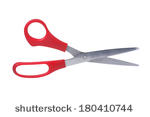 Parents only:  Sunday, January 26 @ 1 PM @ the OLOL Parish Center, 210 Keuka St., Penn Yan   315-536-7459Parents & candidates:  Sundays:  2/23, 3/15 & 4/19 from 1-3 PM @ St. Mike’s Parish Center, Penn Yan  Celebration:  TBD  (at any of the regularly scheduled Masses during the Easter season, during the Mass at which the family usually worships.)  The Sacrament of Reconciliation should be celebrated prior to the celebration of 1st Holy Communion.	Thank you.  We, the OLOL staff, look forward to working with you and your child/ren.   	Peace be with you.